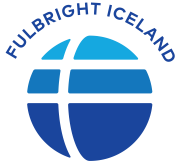 APPLICATION for the US Institute For European Student Leaders On Environmental issues20. WORK HISTORY: Please include employer, position, dates, and location. 21. VOLUNTEER EXPERIENCE: Please include organization, dates, and location.22. MEMBERSHIPS IN ASSOCIATIONS, CLUBS, ETC.: Please list your membership in associations or clubs, including leadership positions (please include dates).23. PERSONAL STATEMENT: The essay should be written in English, no more than 500 words. Please address the following questions and any               other pertinent information:  What about your background and/or interests makes you competitive for the SUSI exchange program?What will you contribute to the program?How do you expect your participation in the SUSI exchange program affect your local community or, region/country?How will the SUSI exchange affect you personally or professionally?25.  Please rank your English language proficiency in the following areas:Speaking: 	Fair		Good	ExcellentReading: 	Fair		Good	ExcellentWriting: 	Fair		Good	Excellent26. 	DATA INQUIRY: How did you hear about this program? Please specify in the box below:27. Applicant´s signature (please fill out with an electronic signature in pen or print and scan):___________________________________________________________________________________PLEASE REMEMBER TO SUBMIT YOUR APPLICATION AND TRANSCRIPTS BY  7 November 2023.ALSO MAKE SURE THAT YOUR REFERENCES ARE SUBMITTED BY THIS DEADLINE.Please submit one copy of the application electronically to adviser@fulbright.is. Please type as the subject to the e-mail: Summer Institute application, Name. The electronic application must be submitted by midnight on the 7th of November. Accompanying documents which must be submitted with the application: Copy of most recent school transcripts (with grade average calculated)REFERENCES:  1 reference must be submitted. Please supply the person who provides reference with the appropriate reference form or direct them to the form on the Fulbright website: https://fulbright.is/grants-to-the-us/sumarnamskeid/sumarnamsstefnur/ Please note that references are confidential and should not be seen by the applicant. References should be sent electronically by the evaluator directly to adviser@fulbright.is no later than 12 November. References forwarded by the applicant will not be accepted.1. SURNAME (LAST NAME):1. SURNAME (LAST NAME):GIVEN NAME (FIRST NAME):2. GENDER:2. GENDER: Male             Female        Non-binary3. DATE OF BIRTH (MM/DD/YYYY):3. DATE OF BIRTH (MM/DD/YYYY):4. CITY OF BIRTH:4. CITY OF BIRTH:5. COUNTRY OF BIRTH:5. COUNTRY OF BIRTH:6. COUNTRY OF PRIMARY CITIZENSHIP:6. COUNTRY OF PRIMARY CITIZENSHIP:7. COUNTRY OF LEGAL RESIDENCE:7. COUNTRY OF LEGAL RESIDENCE:8. SECONDARY CITIZENSHIP (IF APPLICABLE)8. SECONDARY CITIZENSHIP (IF APPLICABLE)9. HOME ADDRESS:Street/Building Number: City: Postal Code: Country: Street/Building Number: City: Postal Code: Country: 10. TELEPHONE:Telephone: Mobile phone: Telephone: Mobile phone: 11. EMAIL ADDRESS:12. HEALTH AND DISABILITY    None   Blind or Visual Impairments   Deaf or Hearing Impairments   Learning Disability   Physical Disability   Psychiatric Disability   Systemic Disability   Other   None   Blind or Visual Impairments   Deaf or Hearing Impairments   Learning Disability   Physical Disability   Psychiatric Disability   Systemic Disability   Other13.  Please describe any pre-existing medical conditions, prescription medication, dietary restrictions, or personal considerations for the candidate.14. Have you ever traveled to the United States?  Yes     	 No Yes     	 No14b. If yes, please specify below (From (mm/dd/yyyy)To (mm/dd/yyyy). Areas visited and what was the purpose of your visit?).15. Do you have family residing in the United States?  Yes   	 No Yes   	 No15b. If yes, please specify16. YEAR IN SCHOOL: First year university   Second year university First year university   Second year university17. EXPECTED YEAR OF GRADUATION: 2025 2026 Other  2025 2026 Other 18. MAJOR/FIELD OF STUDY:19. HOME INSTITUTION24. OCCUPATION OF PARENTS Fulbright Commission         School        Friend     Social media    Other: 